 31 октября стартовала VI Всероссийская неделя сбережений и  продлилась до 14 ноября. Основная цель Недели сбережений – это содействие формированию у граждан разумного финансового поведения и ответственного отношения к личным финансам. В ходе реализации задач недели было запланировано охватить население всех возрастов.Ульяновская область активно участвует во Всероссийских неделях финансовой грамотности, что закрепляется результатами совместной работы государственных и коммерческих структур.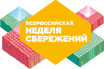 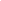 Основные принципы Недели:- практическая направленность;- бесплатное участие;- отсутствие рекламы;- достоверность; - доступный язык.В этом году программа мероприятий VI Всероссийской недели сбережений включила в себя:- очные и онлайн семинары (в роли ведущих выступят консультанты по финансовой грамотности, специалисты, эксперты, преподаватели учебных заведений);-онлайн курс повышения финансовой грамотности, по итогам прохождения которой выдается диплом (предназначен для взрослой аудитории, включающей: видео-лекции, брошюры и текстовые материалы к каждой теме);-Всероссийский онлайн-квест по финансовой грамотности «Финансовый детектив»;-семейные финансовые фестивали;-флешмоб «УМК – учиться может каждый»;-конкурс «Знай свои права».Министерством финансов РФ, разработаны по финансовой грамотности учебно-методическое пособия.Ссылка на сайт: https://finuch.ru/finuch/export/last.pdfВ период проведения недели сбережений проведена работа более чем на 60 площадках города, подготовленных для проведения мероприятий по повышению финграмотности. Слушателями площадок стали порядка 6,0 тысяч человек. Кроме того, в едином формате с 1 ноября в Димитровграде проходит акция «Месячник налоговой помощи и финансовой грамотности».Утверждена программа тематических мероприятий. В ней выделены следующие направления:- работа с населением  (проведение уроков финансовой грамотности для работников предприятий и организаций города, пенсионеров, субъектов малого и среднего бизнеса; информационная кампания; работа горячих телефонных линий);- проведение мероприятий, направленных на рост поступлений доходов в городской бюджет (работа межведомственной комиссии по увеличению налогового и неналогового потенциала муниципального образования, рабочих групп по закреплённым видам доходов);Акция проходит при поддержке и активном участии Налоговой инспекции,  Пенсионного фонда, Службы судебных приставов, ГИБДД, банков, органов местного самоуправления,  Комитета по управлению городским имуществом. Сотрудники этих учреждений выступают перед населением с актуальными вопросами, касающимися личного финансового планирования, налогового и пенсионного законодательства, а также правил пользованиях кредитными продуктами.С программой мероприятий, а также с ходом акции можно ознакомиться на сайте города Димитровграда: http://dimitrovgrad.ru.За период с 01.09.2019 по 15.09.2019 проведены следующие мероприятия: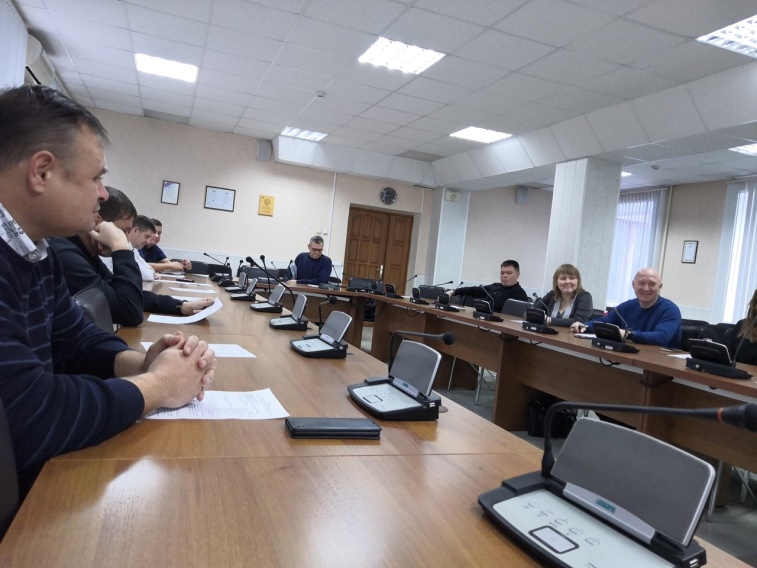 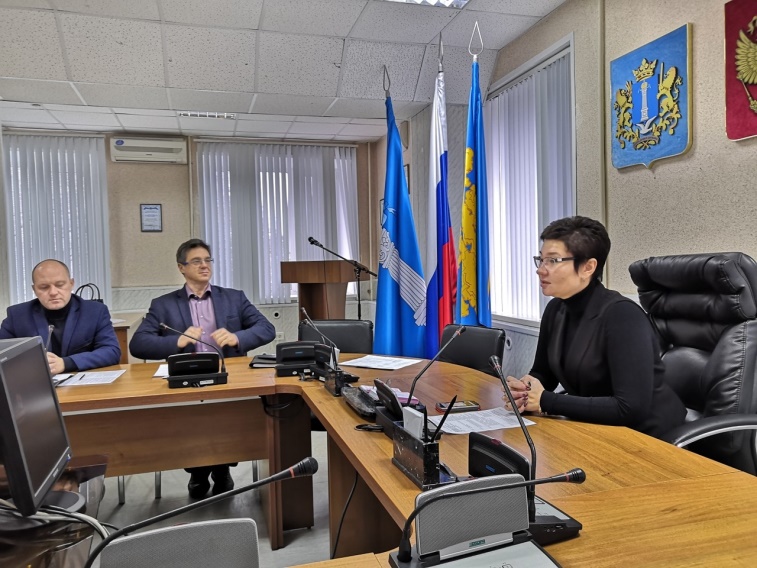 В Адмиинистрации города прошло заседание Координационного совета по развитию малого и среднего предпринимательства. Обсуждали вопрос реализации на территории города алкогольной и спиртсодержащей продукции, розничная продажа которой регулируется законодательством Российской Федерации. В заседании приняли участие представители Центра поддержки экспорта Ульяновской области,  Министерства агропромышленного комплекса и развития сельских территорий Ульяновской области, Администрации города, АО Банк «Венец», ФОРТ КАПИТАЛ.Встречи с сотрудниками предприятий: 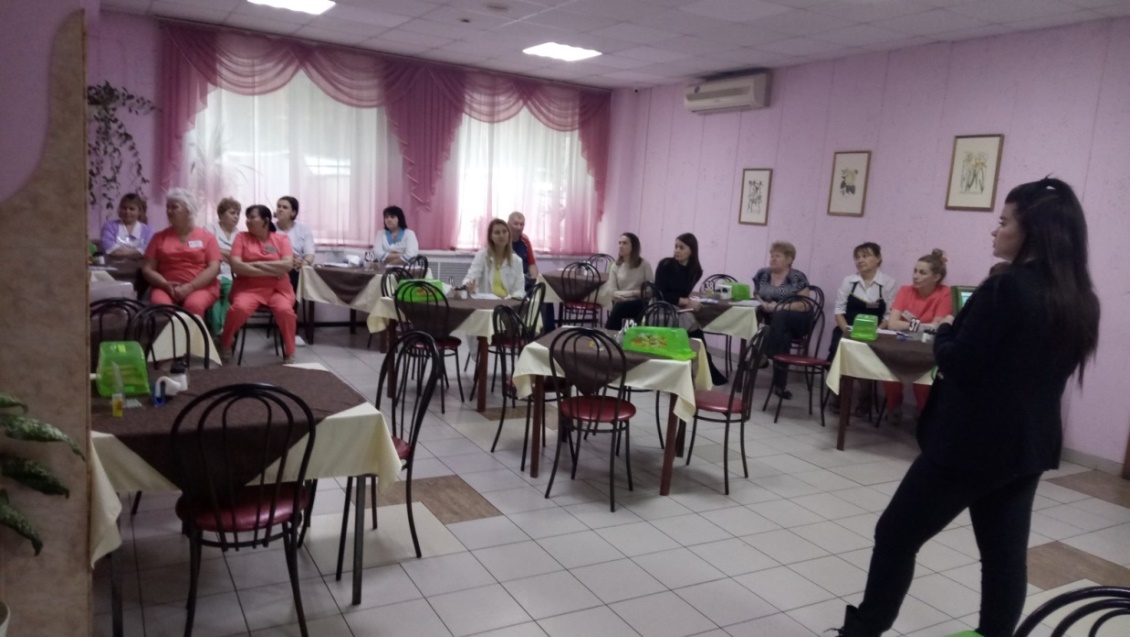 Санаторий Сосновый бор по адресу: г. Димитровград, ул. Куйбышева, д.335; 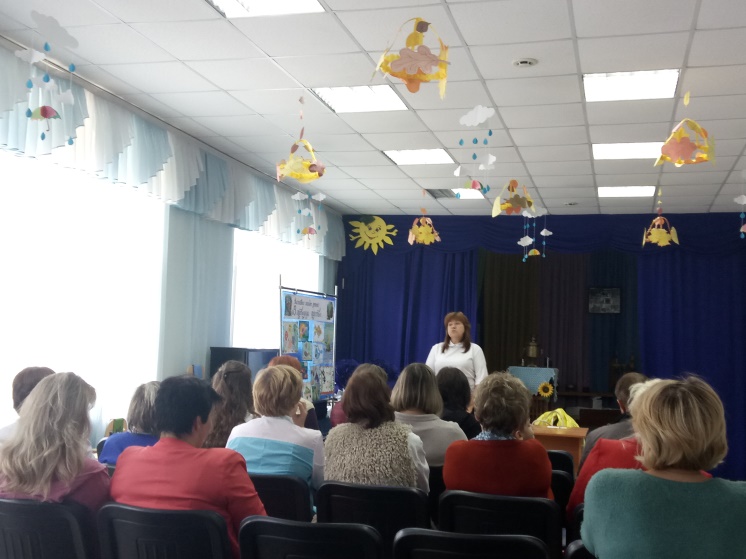 ОГКУСО РЦ по адресу: г. Димитровград, ул. Куйбышева, д.329;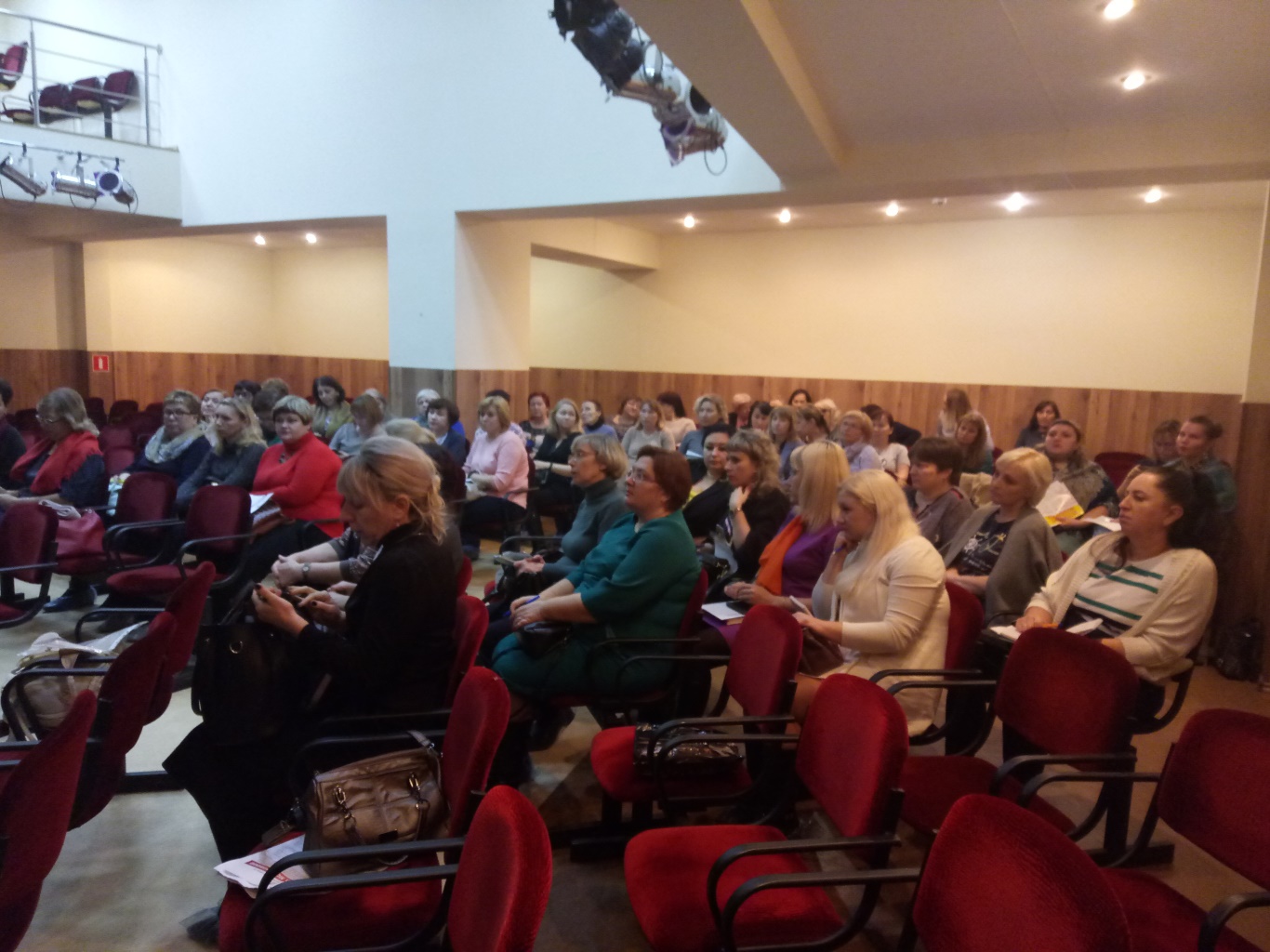 Мероприятия по повышению финансовой и налоговой грамотности прошли для муниципальных служащих (работников) органов местного самоуправления, работников муниципальных учреждений. Кроме того, всем слушателям напомнили о своевременной уплате налогов. Срок оплаты транспортного налога, земельного и имущественного налога 2 декабря 2019г.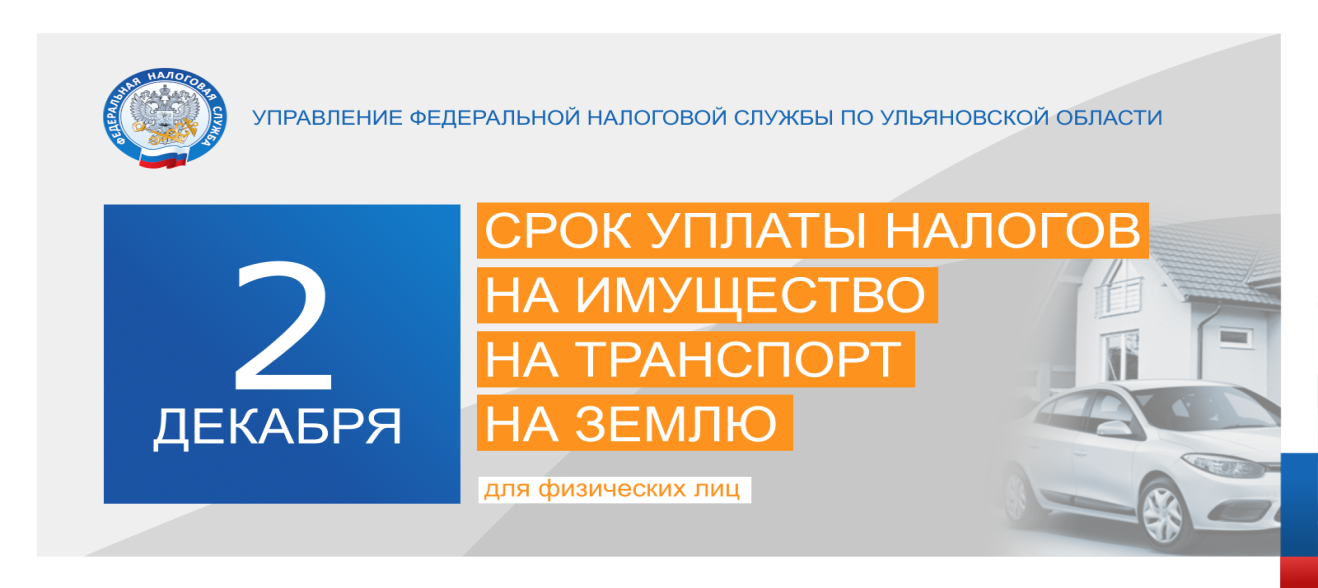 Традиционно лекторами были озвучены и даны разъяснения по следующим темам:- новое в налоговом законодательстве (выступила Заместитель начальника отдела учета и работы с налогоплательщиками Межрайонной инспекции Федеральной налоговой службы России №7 по Ульяновской области - Щербакова Т.В).  Татьяна Владимировна рассказала о правилах исчисления имущественных налогов, о том кто и как может претендовать или оформить льготу, налоговых вычетах, пояснила, почему не все граждане получают уведомления о налогах, сроке оплаты, увеличившемся  размере штрафных санкций за несвоевременную оплату налогов. Щербакова Т.В. подчеркнула, что полнота и своевременность оплаты целиком и полностью ложится на налогоплательщика. Также работникам предприятия было рассказано об электронном сервисе «Личный кабинет налогоплательщика», описан порядок действий, необходимых для регистрации в данном сервисе, указаны все плюсы его использования. Сотрудники банков рассказали о выгодных вкладах и кредитах, преимуществах пользования услугами своих банках, а также основных мошеннических приемах с использованием, банковских карт или мобильных телефонов.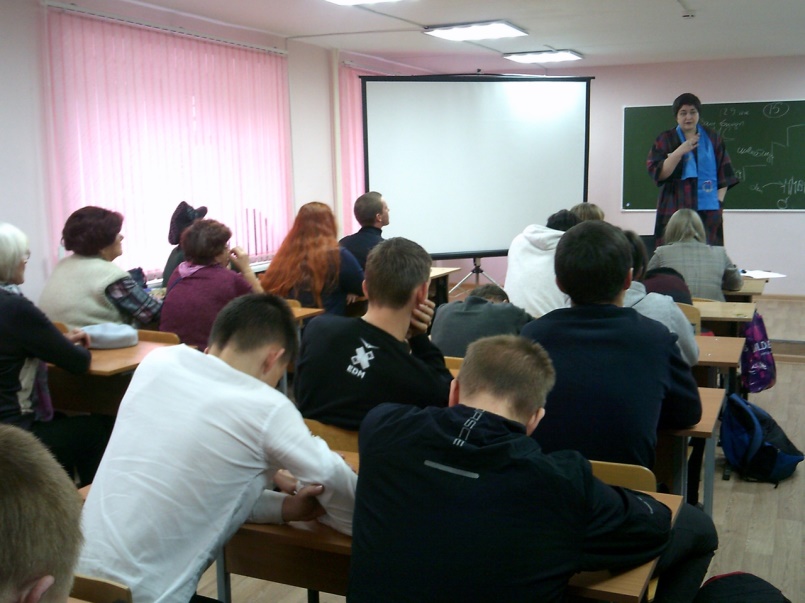 Мастер класс на тему "Личное финансовое планирование: связь поколений" провели педагог Елена Владимировна Андреева совместно с ребятами первого курса филиала Поволжского казачьего института управления и пищевых технологий ФГБУО ВО "МГУТУ им.К.Г.Разумовского. Каждый из выступающих представил свою презентацию и в доступной форме рассказал о "Доходах населения РФ, банковских продуктах и о средней заработанной плате по Ульяновской области.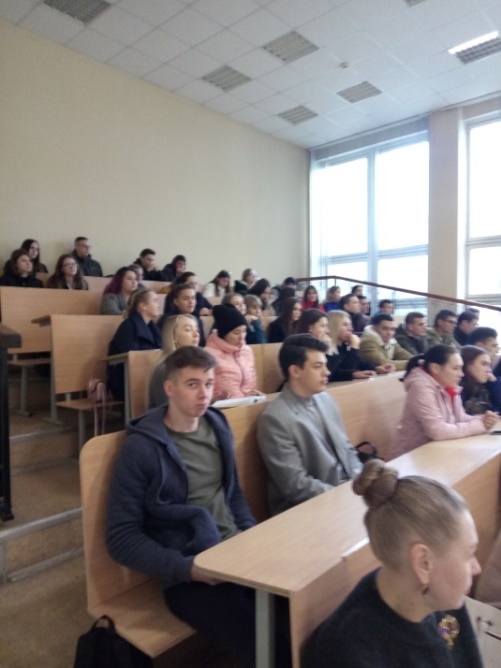 Лекция по повышению финансовой грамотности в области финансовой безопасности для студентов Димитровградского инженерно-технологический института - филиала НИЯУ МИФИ по адресу: г. Димитровград пр. Димитрова, 4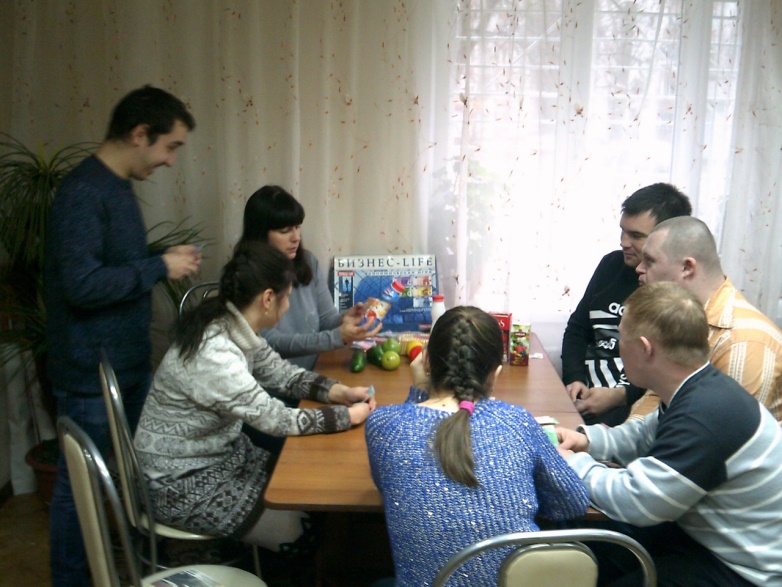 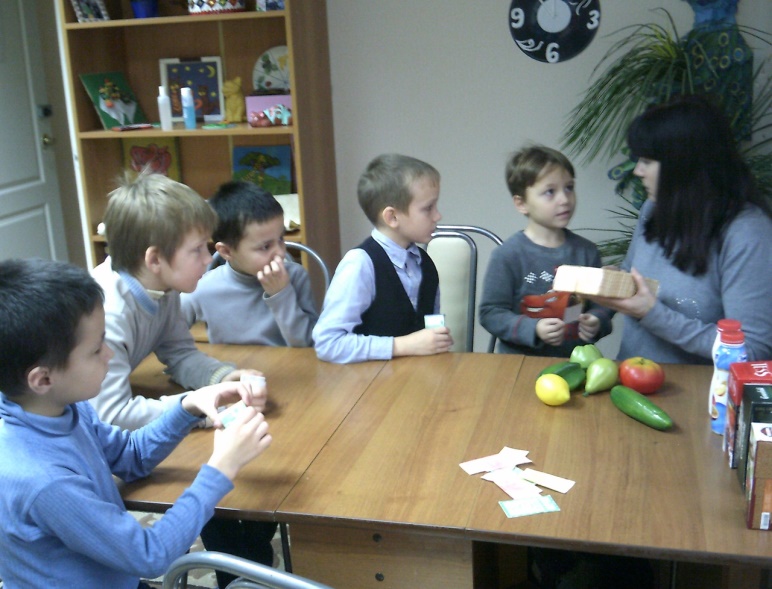 В рамках VI Всероссийской недели сбережений, в отделении реабилитации детей и подростков Центра «Доверие» в городе Димитровграде прошла сюжетно - ролевая игра «Поиграем в магазин». Игра проводилась для старшей и младшей группы ребят. Участники обыгрывали различные ситуации, отрабатывали навыки приобретения продуктов питания и бытовой химии, учились выбирать качественную продукцию и грамотно распоряжаться денежными средствами. В процессе игры, кроме основ финансовой грамотности, ребята получили навыки вежливого общения и правил поведения в общественных местах, а также получили основные знания о правах потребителя. Подобные мероприятия играют важную роль в процессе формирования социального опыта.мероприятия по выявлению нарушений Правил благоустройства города.Проверены объекты по улице Победы, Октябрьской, Терешковой, Чкалова, Черемшанская, Ангарская, Курчатова, Королева, Циолковского, Московская, А.Веселого, пр.Ленина и Автостроителей. Предпринимателям выданы памятки по соблюдению Правил благоустройства города и указано на необходимость устранения выявленных недостатков. Замечания в основном касаются уборки прилегающих территорий.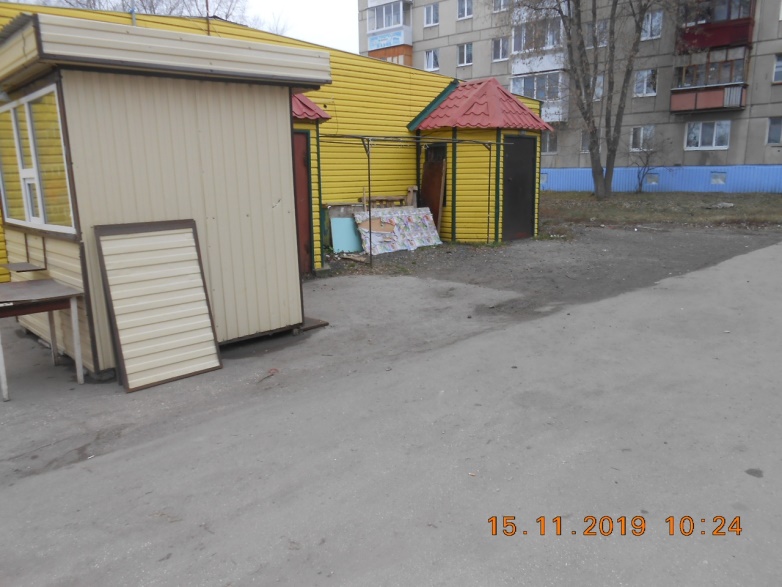 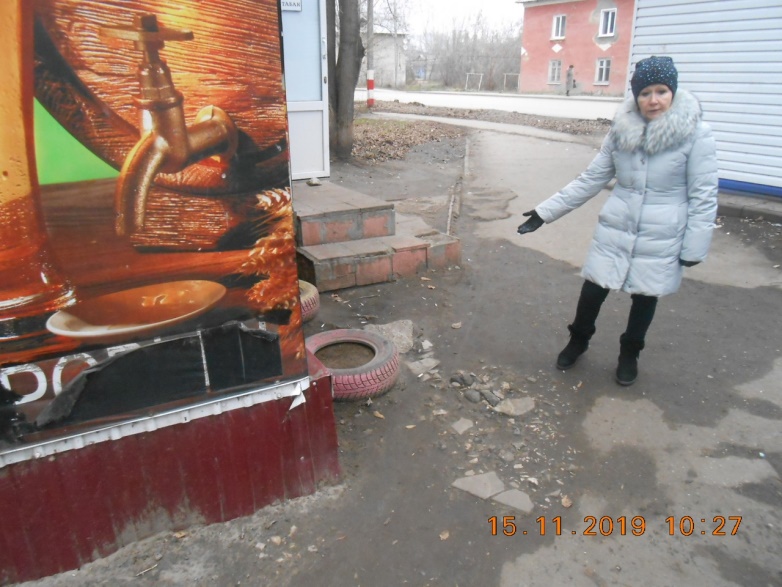 Выездная комиссия по выявлению самовольно установленных рекламных конструкций с целью дальнейшего понуждения к оформлению документации в соответствии с действующим законодательством;Комиссии по выявлению самовольно установленных рекламных конструкций проведены по ул.Западная и пр.Автостроителей. С собственниками конструкций проведены профилактические беседы и даны соответствующие консультации.Проведение тематических мероприятий по повышению уровня финансовой грамотности среди школьников и воспитанников  детских садов. В рамках программы акции «Месячник налоговой помощи и финансовой грамотности», за период с 01.11.2019 по 15.11.2019 Комитетом по управлению имуществом города проводились следующие мероприятия: Работа с должниками по оплате аренды земельных участков по телефону. Проведена беседа с 29 должниками; Работа с налогоплательщиками по телефону. Проведена беседа с 45 должником; Комиссия по контролю за поступлением арендной платы за земельные участки. На заседание комиссии присутствовали 44 плательщика.Также были проведены консультации граждан по вопросам налогообложения (налог на имущество физических лиц, земельный налог) и вопросам земельно-имущественного характера. Основные вопросы: сроки и реквизиты для уплаты арендной платы за земельные участки, арендуемые физическими лицами, порядок расчета суммы налога на имущество физических лиц, порядок расчета суммы земельного налога, порядок предоставления в аренду объектов муниципального имущества.Всем гражданам даны необходимые консультации, предоставлены контакты МИФНС №7 по Ульяновской области, отделений МФЦ в городе Димитровграде.Продолжается прием и  анализ волнующих вопросов населения..Активную деятельность по повышению финансовой и правовой грамотности ведет МКУ «Контакт-Центр города Димитровграда», обучая правилам и разъясняя права грамотного потребителя ЖКХ услуг. К выполняемым задачам МКУ «Контакт-Центр» относятся :- оказание бесплатных юридических услуг (составление заявлений, жалоб, ходатайств, претензий, исков и других документов правового характера) по вопросам предоставления жилищно-коммунальных услуг, управления, содержания и ремонта общего имущества многоквартирных домов, всем категориям населения без учёта имущественного и социального положения; - выявление некачественного предоставления жилищно-коммунальных услуг путем анализа поступающих заявок на диспетчерскую службу «05», личного приема, устного и письменного обращения граждан для последующего устранения выявленных замечаний и привлечения к ответственности виновных лиц;- повышение правовой грамотности населения по вопросам жилищно-коммунального хозяйства;- разработка методических рекомендаций (брошюры, статьи и т. д.) по вопросам применения норм жилищного законодательства на практике.Ежемесячно сотрудниками МКУ «Контакт-Центр города Димитровграда» в рамках проекта «Школа грамотного потребителя» проводятся встречи на которых председателям и членам совета многоквартирного дома, а также небезразличным и активным гражданам доводится информация об изменениях жилищного законодательства.За две недели проведения акции МКУ «Контакт-Центр» рассмотрел 20 письменных размещений граждан. По ряду обращений помимо разъяснения норм жилищного законодательств составлены претензии и исковые заявления на общую сумму 100 тыс.руб. Устные разъяснения о порядке оплаты за ЖКУ получило 30 человек. Координаты МКУ: МКУ "Контакт-Центр города Димитровграда» 433506, г. Димитровград, ул. Курчатова, 21. Тел.4-26-64, 4-26-65Режим работы: Понедельник-Пятница с 08.00 до 17.00. Перерыв с 12.00 до 13.00.Если и Вы хотите получить личную консультацию или получить ответ на свои вопросы, то специально для Вас, ежедневно проходят следующие мероприятия :(09.00 – 17.00) Ведение личного приема граждан по земельно-имущественным вопросам, а также по вопросам начисления и уплаты местных налогов     Комитет по управлению имуществом города   Место проведения: г. Димитровград, ул. Гагарина, д. 16, каб. № 215, (09.00 – 17.00) Работа с налогоплательщиками и арендаторами по телефону по вопросу погашения задолженности по арендной плате и местным налогам      Комитет по управлению имуществом города     Место проведения: г. Димитровград, ул. Гагарина, д. 16. Тел.:4-82-31Сбор и анализ проблемных вопросов от населения и индивидуальных предпринимателей   Телефон:2-44-05